Our Savior’s love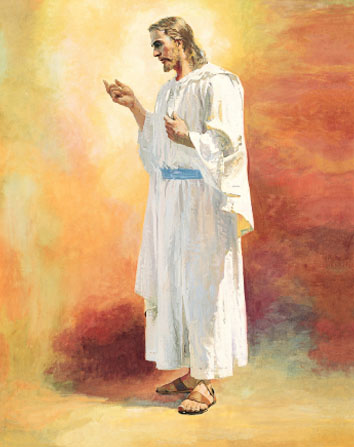 Shines like the sun with perfect lightAs from above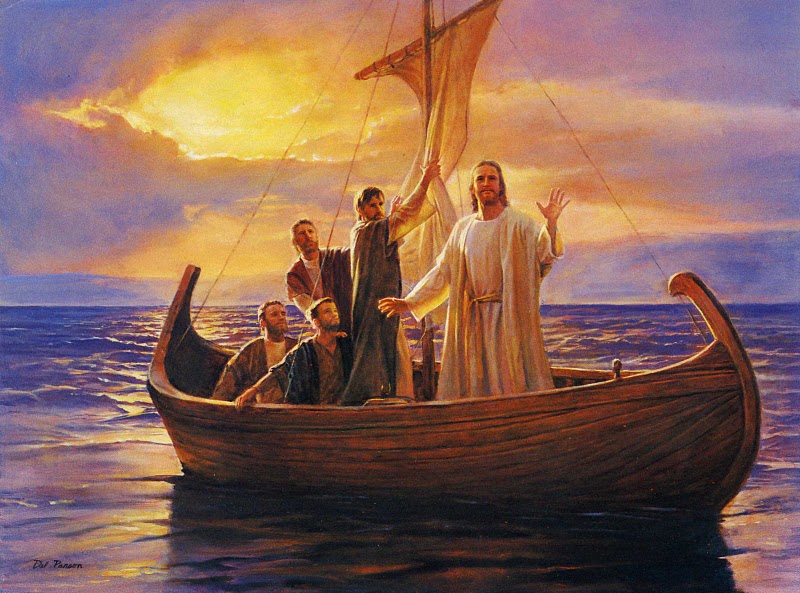 It breaks thru clouds of strifeLighting our way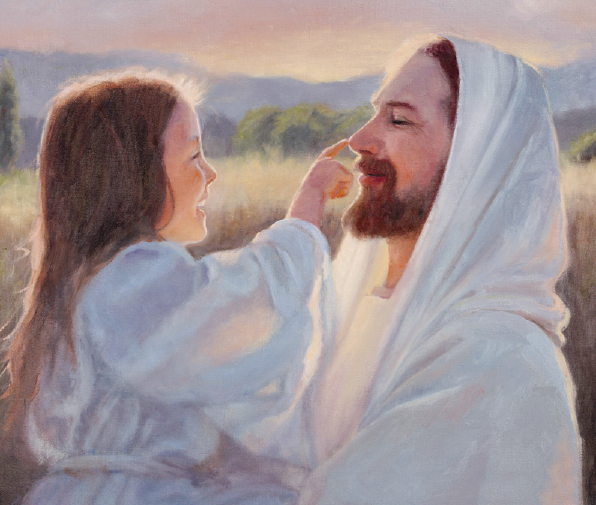 It leads us back into his sightWhere we may stay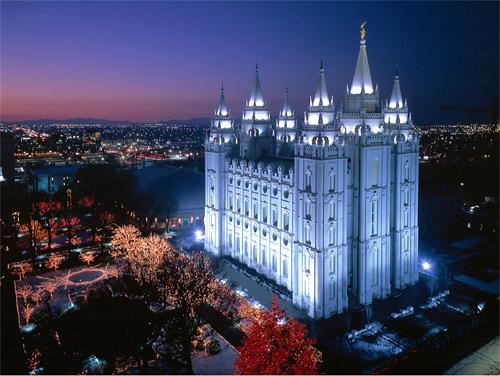 To share eternal lifeThe Spirit, voice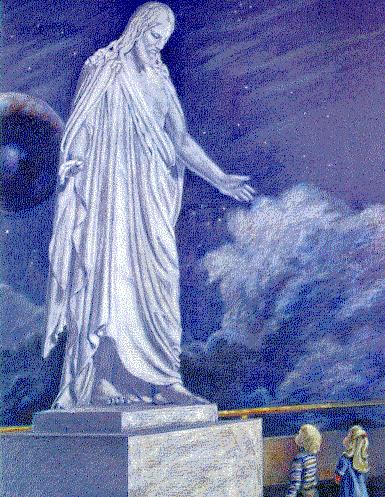 Of goodness whispers to our heartsA better choice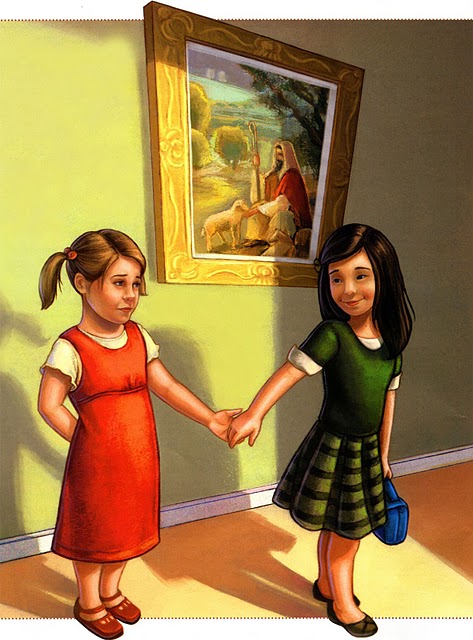 Than evil’s anguished criesLoud may the sound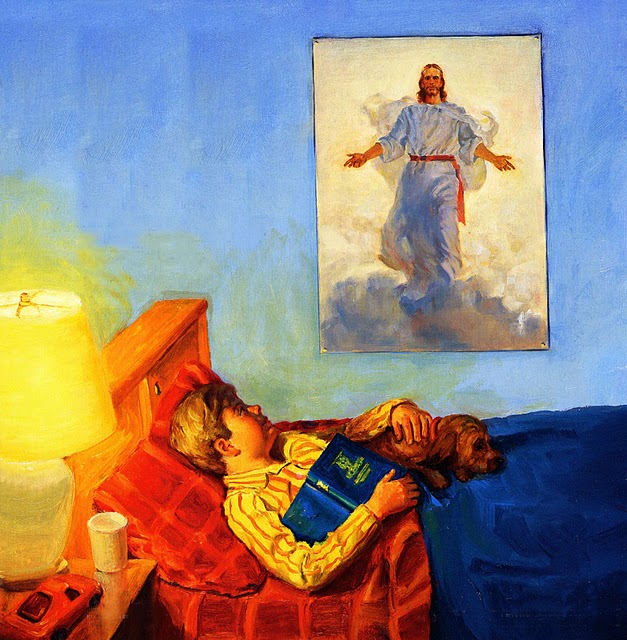 Of hope ring till all doubt departsAnd we are bound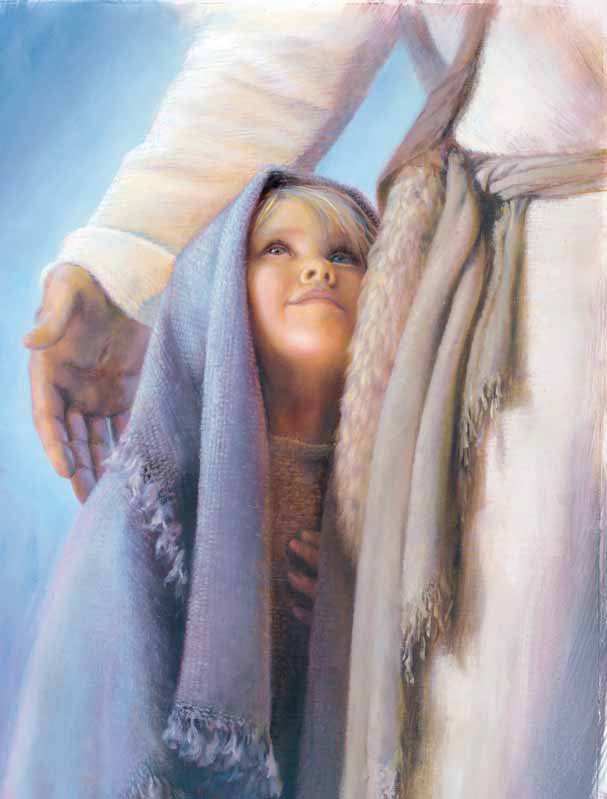 To him by loving tiesOur Father, God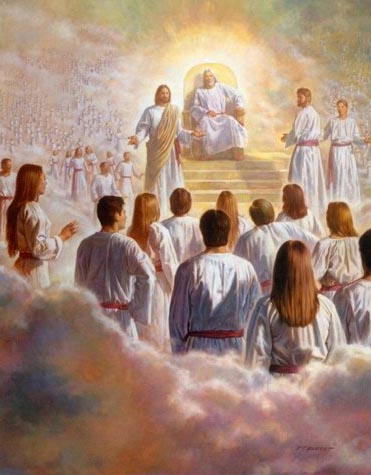 Of all creation hear us prayIn rev’rence, awed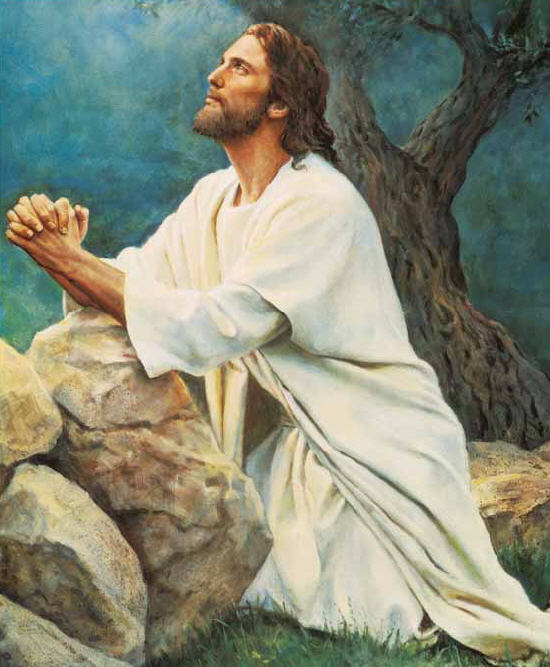 By thy Son’s sacrificePraises we sing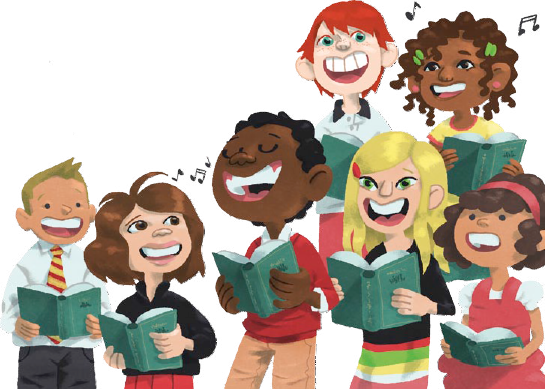 We love thy lawwe will obeyOur heav’nly King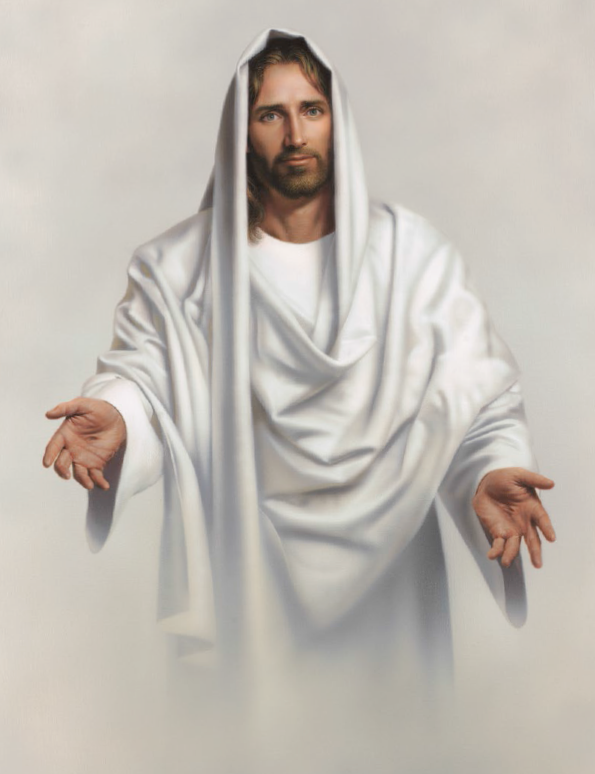 In thee our hearts rejoice